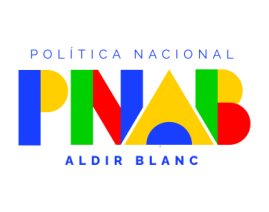 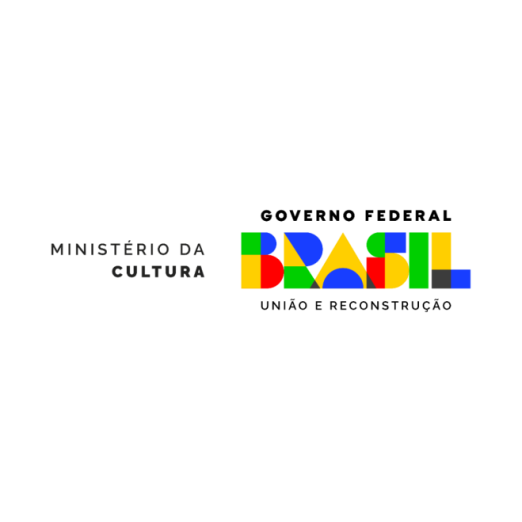 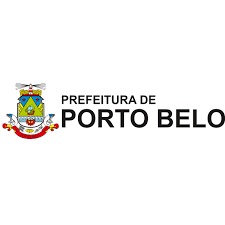 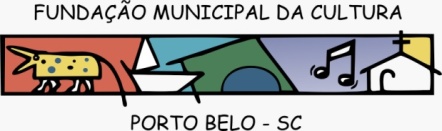 EDITAL Nº01/2024PARA PREMIAÇÃO ARTÍSTICO-CULTURAL EM PORTO BELO -SCANEXO V – DECLARAÇÃO DE REPRESENTATIVIDADE PARA    A CONCESSÃO DE FOMENTOS ARTÍSTICO-CULTURAISDECLARAÇÃO DE REPRESENTATIVIDADENós,acima identificados,integrantes do grupo	, DECLARAMOS, para os devidos fins de direito, que 	, CPF: 	fora nomeado e constituído REPRESENTANTE do grupo, por intermédio da eleição dos seus componentes, podendo, para tanto, firmar compromissos, fazer acordos, receber pagamentos, receber e dar quitação, utilizando o nomedo grupo, enfim, praticando todos os atos necessáriospara o bom e fiel desempenho desta representação, dando tudo por bom, firme e valioso.Porto Belo-SC, 	de 	de2024.Assinaturas dos Integrantes (Similar ao documento de identificação)NOME COMPLETOCPFRUA/Nº/BAIRRO/CIDADE1234567891012345678910